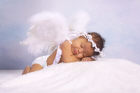 Baby Dedication Information SheetToday’s Date _________________Mother’s full name: _______________________________________________Address __________________________________________________________Telephone Number(s)______________________________________________Email Address ____________________________________________________Father’s full name:   _______________________________________________Address __________________________________________________________Telephone Number(s)______________________________________________Email Address ____________________________________________________(See explanation below)Stewards of Faith (full name): ______________________________________Stewards of Faith (full name):   _____________________________________Name of Child ____________________________________________________Birth date of Child: ________________________________________________Place of Birth (city/state):___________________________________________: _________________________________________________ PLEASE NOTE:Because the term “God parents” is not a biblical term we no longer use that term at , Inc., however we certainly support your choice of significant individuals to serve as “stewards of faith.” for your child(ren) to offer support and encouragement and to hold you accountable to the commitment you will be making.All information is required in order to complete the Baby Dedication Certificate for each child that will be dedicated. A gift may be given for each child. The gift should be a round bracelet, ring or necklace.  Child may be dressed in all white, if desired.RETURN THIS FORM TO THE CHURCH OFFICE  IN ORDER TO PARTICIPATE IN THE DEDICATION SERVICEFor more information contact the church office at 717-236-8600